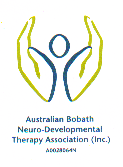 Typical Child Development (TCD) ModuleDistance-based Online Module Essential knowledge and understanding for Paediatric Therapists.  Study Child Development in the first 12 months of life IN DETAIL!  Not only what infants are doing, but HOW they are learning new skills and refining others.  The course will cover all developmental domains; Fine Motor, Gross Motor, Oro-motor, Communication and Cognitive Development.The course is relevant for Occupational Therapists, Physiotherapists and Speech Pathologists, particularly those working as a Key Worker, or in a Transdisciplinary Model.Start Date: June 12th – July 16th 2017Course content is provided Online over the course of the 6 weeks of study and supported by Tutorials and designated contact time for Questions and Discussion.Lead Tutor: Kelly Reynolds, MEd, Physiotherapist, Bobath/NDT Tutor, ABNDTASupported by OT and SP tutorsCourse Cost:    $800 + GSTPlease note that this module forms part of the Foundation Course for Paediatric Therapists, and completion of this course online will be credited to overall ABNDTA CertificationPLEASE CONTACT VIA EMAIL FOR AN APPLICATION FORM: Course Coordinating Tutor:  Amanda Tandyemail: courses@abndta.asn.auPlease write 2017 TCD Module in the subject line 